NORTH RIDING FA OFFICIAL CHARITY PARTNER 2019/20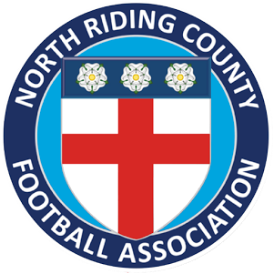 APPLICATION FORMPlease fully complete this form to apply to become North Riding FA’s Charity Partner for the 2019/20 season. All applications should be made by an authorised representative of the charity and should be e-mailed to support@northridingfa.com no later than Friday 23rd August 2019.ORGANISATION DETAILS: ORGANISATION NAME:ADDRESS: TELEPHONE NUMBER:E-MAIL ADDRESS:WEBSITE ADDRESS:AUTHORISED REPRESENTATIVE CONTACT NAME:REGISTERED CHARITY NUMBER:APPLICATION QUESTIONSWhat is the aim of your charity? (Max 150 words)What impact would the support of North Riding FA have on your charity? (Max 150 words)What would you do throughout the 2018/19 season with the support of North Riding FA to increase the profile of your charity and raise funds? (Max 150 words)